Снова осень, снова птицы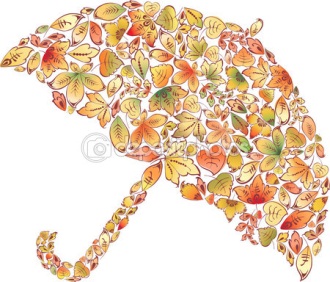 В тёплый край лететь спешат,И опять осенний праздникК нам приходит в детский сад!Вот и в  нашем детском саду прошёл этот замечательный праздник, предлагаю  вашему вниманию фото отчёт о празднике:Цель праздника :-  создание праздничного настроения, положительных эмоций у детей.- развитие творческих способностей, и бережное отношение к природеЗадачи:- Учить детей выразительно исполнять песни, рассказывать стихи, танцевать.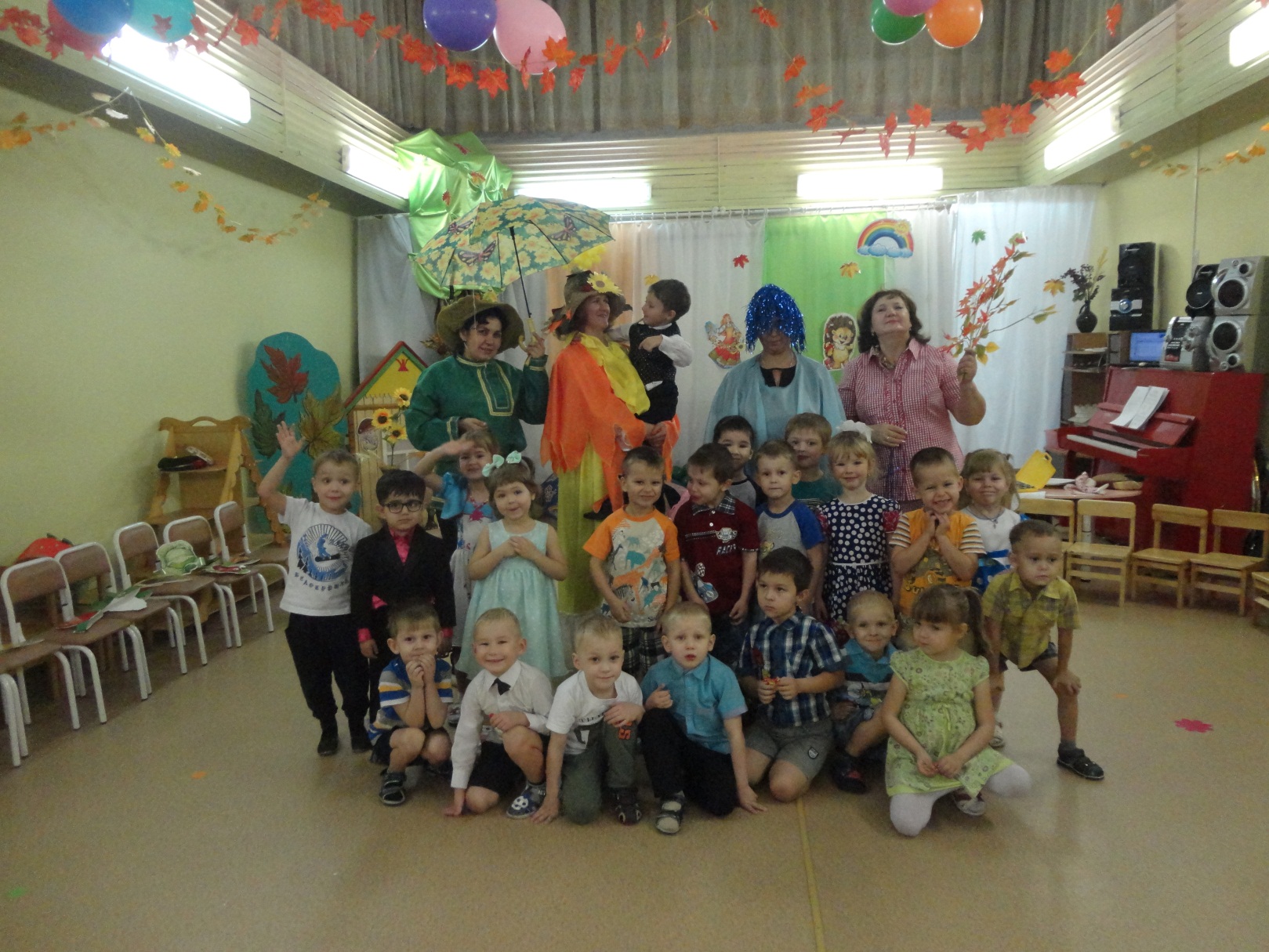 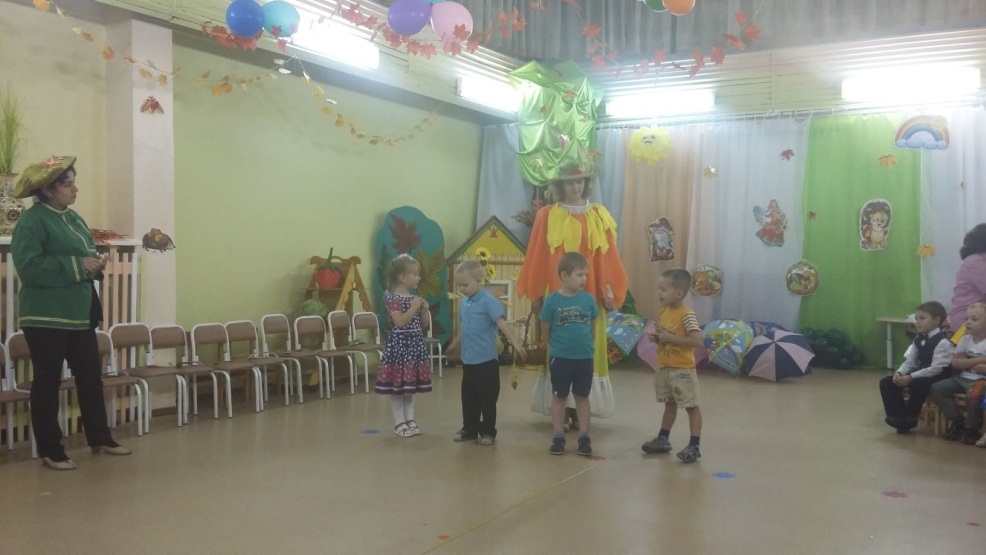 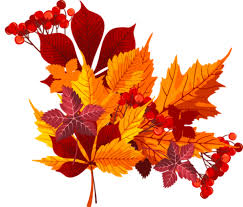 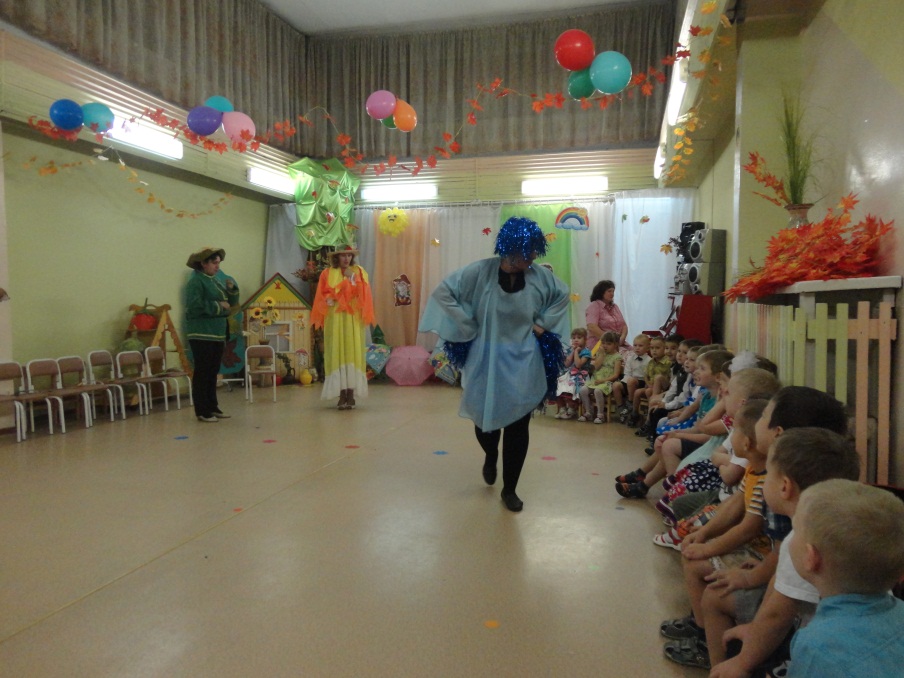 Осень в гости приходила.  Тучка мрачная была, пошалила и зонтик с конфетами принесла. Лесовичок  с дарами леса.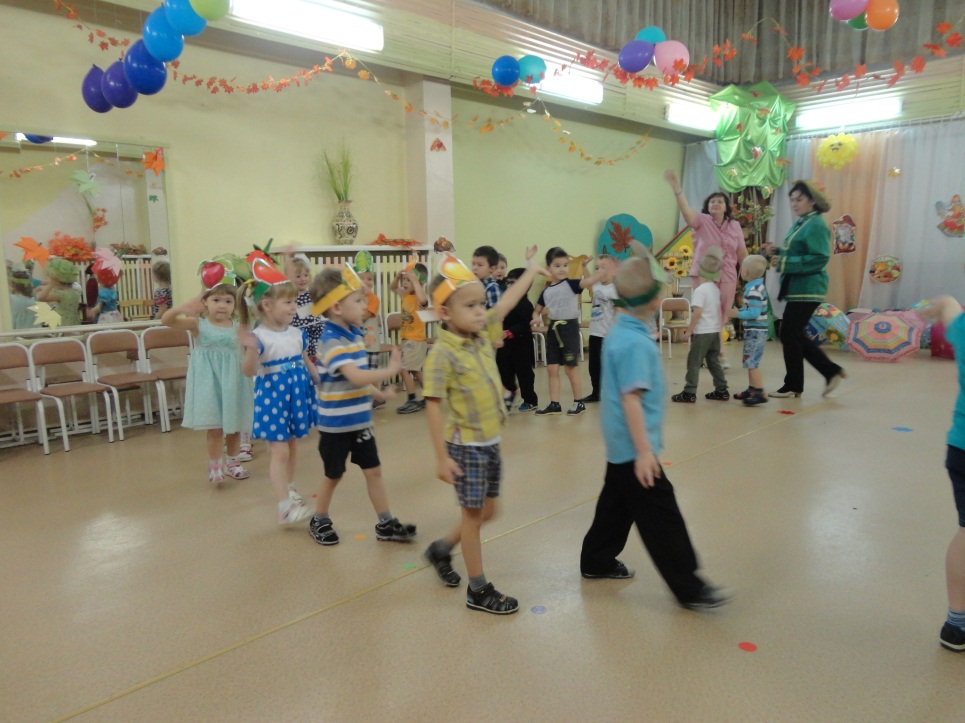 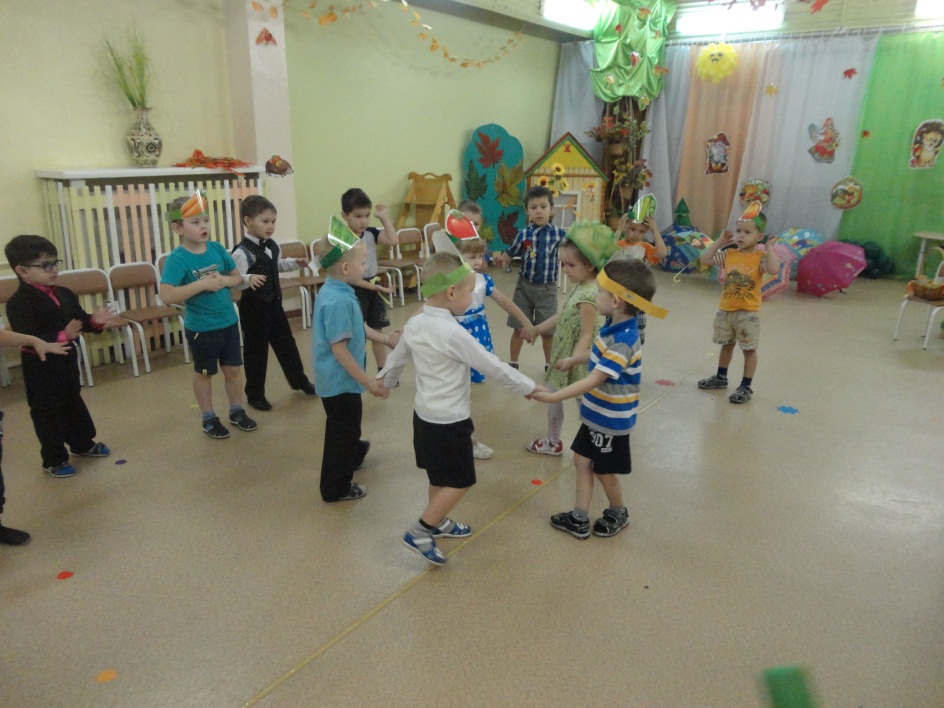 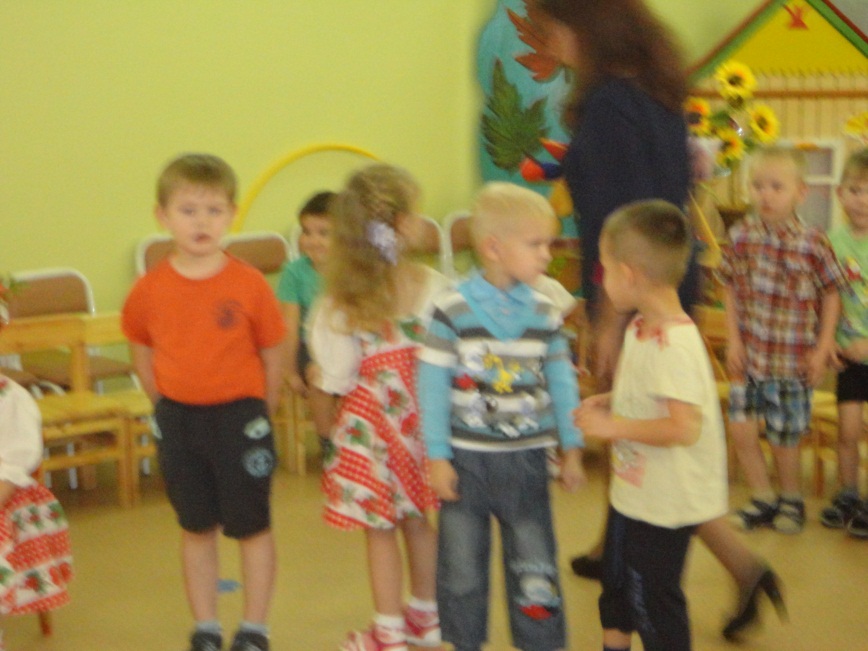 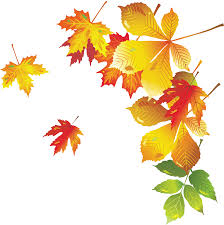 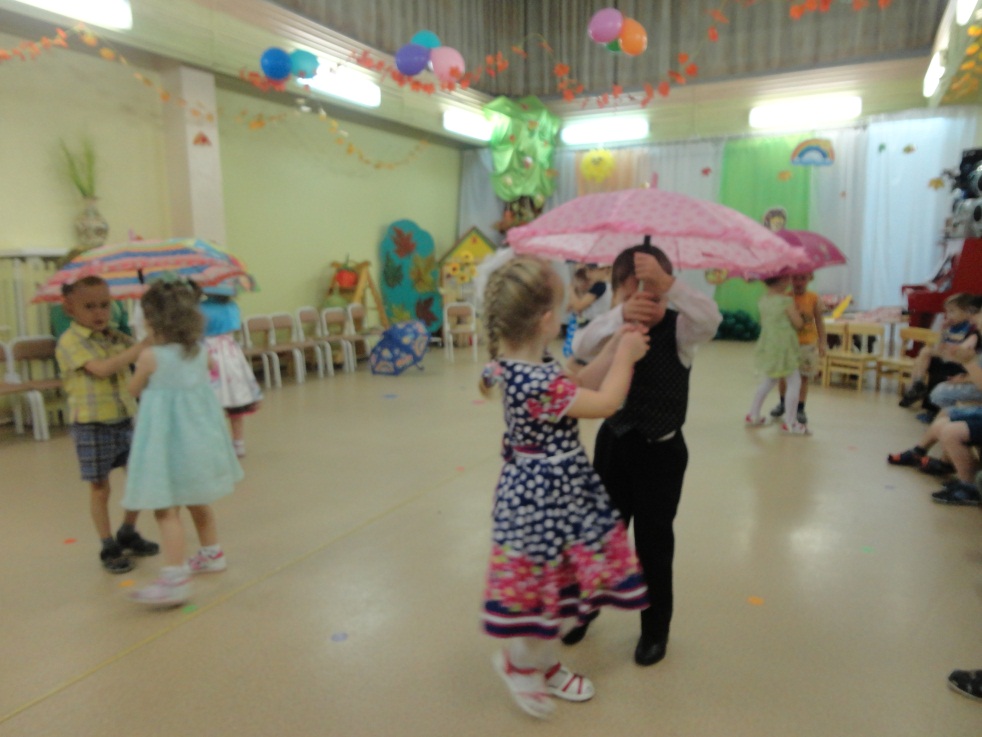 Дождик осенний вдруг пошёл, зонтики мы взяли и в пляс пустились.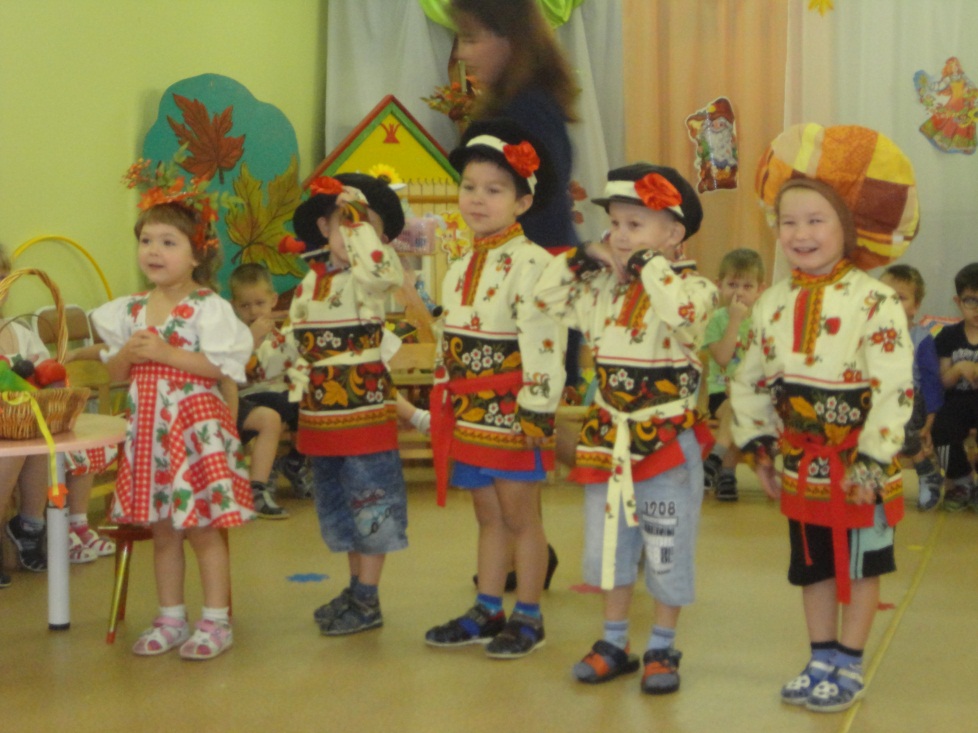 ДЕТИ ОСТАЛИСЬ ДОВОЛЬНЫ.ПРАЗДНИК УДАЛСЯ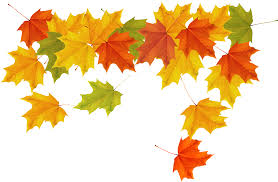  НА СЛАВУ.